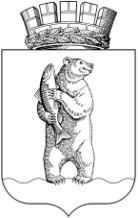 Администрациягородского округа АнадырьПОСТАНОВЛЕНИЕОт 30.12.2021                                                                                                    № 987В соответствии с Федеральным законом от 6 октября 2003 года № 131-ФЗ «Об общих принципах организации местного самоуправления в Российской Федерации», статьей 179 Бюджетного кодекса Российской Федерации, Постановлением Администрации городского округа Анадырь от 17 сентября 2013 года № 561 «Об утверждении Порядка разработки и реализации муниципальных программ городского округа Анадырь», в целях повышения эффективности управления муниципальными финансами и имуществом,ПОСТАНОВЛЯЮ:1. Утвердить муниципальную программу городского округа Анадырь «Поддержка и развитие основных секторов экономики городского округа Анадырь» согласно приложению к настоящему постановлению.2. Настоящее постановление опубликовать в газете «Крайний Север», а также разместить на официальном информационно-правовом ресурсе городского округа Анадырь www.novomariinsk.ru.3. Признать утратившим силу Постановление Администрации городского округа Анадырь от 19 декабря 2018 года № 894 «Поддержка и развитие основных секторов экономики городского округа Анадырь на 2019-2023 годы».4. Настоящее постановление вступает в силу с 1 января 2022 года.5. Контроль за исполнением настоящего постановления возложить  на заместителя Главы Администрации городского округа Анадырь – начальника Управления финансов, экономики и имущественных отношений Администрации городского округа Анадырь Тюнягину Ю.И.И.о. Главы Администрации                                                                  С.Б. СпицынПриложениек Постановлению Администрациигородского округа Анадырь   от 30.12.2021 № 987МУНИЦИПАЛЬНАЯ ПРОГРАММАГОРОДСКОГО ОКРУГА АНАДЫРЬ «ПОДДЕРЖКА И РАЗВИТИЕ ОСНОВНЫХ СЕКТОРОВ ЭКОНОМИКИ ГОРОДСКОГО ОКРУГА АНАДЫРЬ»Паспорт муниципальной программыХарактеристика текущего состояния, основные проблемы в сфере реализации программыМуниципальная программа «Поддержка и развитие основных секторов экономики городского округа Анадырь является преемницей муниципальной программы «Поддержка и развитие основных секторов экономики городского округа Анадырь на 2019-2023 годы», утвержденной Постановлением Администрации городского округа Анадырь от 19 декабря 2018 года № 894, и подготовлена с учетом приоритетных задач социально-экономического развития городского округа Анадырь на период до 2026 года, состоит из подпрограмм «Поддержка и развитие общественного наземного городского транспорта», «Поддержка и развитие малого и среднего предпринимательства».Одним из приоритетов национальной политики Российской Федерации является обеспечение комфортных условий проживания населения. Создание комфортных и безопасных условий для проживания граждан на территории городского округа зависит, в том числе, от доступности и качества услуг, предоставляемых пассажирским транспортом.Городской наземный транспорт является важнейшим элементом социально-экономической инфраструктуры городского округа Анадырь.Общественный транспорт городского округа Анадырь представлен автобусными перевозками. Перевозку пассажиров с августа 2017 года осуществляет Муниципальное предприятие городского округа Анадырь «Городское коммунальное хозяйство». Другие организации не предлагают свои услуги на данном сегменте рынка пассажирских перевозок.Для обеспечения доступности услуг наземного автомобильного транспорта для населения городского округа Анадырь организовано регулярное автобусное пассажирское сообщение по утвержденным маршрутам.Перевозка пассажиров осуществляется по трем маршрутам, в том числе маршрут для школьников. Протяженность рейсов с пассажирами в день составляет 22,47 километров.С 1993 года в городском округе Анадырь установлен бесплатный проезд на общественном транспорте для всех категорий граждан.По состоянию на 1 октября 2021 года количество перевезенных пассажиров наземным транспортом социального значения – 109,9 тыс. чел., пассажирооборот – 995,7 тыс. пасс. км.Автобусный парк предприятия, задействованный для организации пассажирских перевозок, состоит из 4 автобусов марки «Волжанин».Основной проблемой городского наземного транспортного обслуживания городского округа Анадырь является старение парка подвижного состава.В настоящее время Муниципальное предприятие городского округа Анадырь «Городское коммунальное хозяйство» имеет подвижной состав для пассажирских перевозок в количестве 4 автобусов «Волжанин-5270», который со временем устарел. Имеется необходимость обновления автобусного парка путем приобретения не менее двух единиц автобусов с применением процедуры финансовой аренды (лизинга). При этом, с учетом проведения реконструкции АЗС № 36 в г. Анадырь на многотопливную автозаправочную станцию, целесообразно предусмотреть приобретение автобусов с необходимым оборудованием для питания двигателя газообразным топливом (компримированным природным газом).За период 2018-2020 годов ежегодно достигался целевой показатель подпрограммы «Поддержка и развитие общественного наземного городского транспорта» муниципальной программы «Поддержка и развитие основных секторов экономики городского округа Анадырь на 2019 - 2023 год» - в городском округе Анадырь сохранено количество (три) автомобильных маршрута с бесплатным проездом для всех категорий граждан, а также введен дополнительный маршрут до вертолетной площадки.Развитие малого и среднего предпринимательства (далее - МСП) является важным условием функционирования рыночной экономики и одной из важных социально-экономических задач общегосударственного значения.В соответствии со статьей 16 Федерального закона от 24 июля 2007 года № 209-ФЗ «О развитии малого и среднего предпринимательства в Российской Федерации», основными формами поддержки субъектов МСП и организаций, образующих инфраструктуру поддержки субъектов МСП, выступает финансовая, имущественная, информационная, консультационная поддержка таких субъектов и организаций, поддержка в области подготовки, переподготовки и повышения квалификации их работников, поддержка в области инноваций и промышленного производства, ремесленничества, поддержка субъектов МСП, осуществляющих внешнеэкономическую деятельность, поддержка субъектов МСП, осуществляющих сельскохозяйственную деятельность.С 1 июля 2020 года на территории Чукотского автономного округа начал действовать специальный налоговый режим «Налог на профессиональный доход», плательщики которого - физические лица, не являющиеся индивидуальными предпринимателями (самозанятые граждане). Необходимо предусмотреть возможность получения всех видов поддержки, доступных для субъектов малого и среднего предпринимательства, самозанятыми гражданами, осуществляющими деятельность на территории городского округа Анадырь.Малое и среднее предпринимательство, являясь одной из самых эффективных форм организации производственной и непроизводственной деятельности, оказывает существенное влияние на экономическое развитие городского округа Анадырь - это насыщение потребительского рынка качественными товарами и услугами местного производства, решение проблем повышения уровня жизни и вопросов занятости населения путем создания новых рабочих мест, увеличение налоговых поступлений в бюджет городского округа Анадырь. Предпринимательство относится к числу приоритетных секторов экономики, имеющих принципиальное значение для экономической и политической стабильности, социальной мобильности общества, и выступает основным инструментом для создания цивилизованной конкурентной среды.Вместе с тем, в городском округе Анадырь очень много направлений, по которым не оказываются услуги, работы, не производятся товары. Финансовая поддержка бизнес-проектов позволит расширить рынок услуг и товаров в городском округе Анадырь. За период 2018-2020 годов ежегодно достигался и другие целевые показатели подпрограммы «Поддержка и развитие малого и среднего предпринимательства» муниципальной программы «Поддержка и развитие основных секторов экономики городского округа Анадырь на 2019 - 2023 годы»:количество бизнес-проектов, реализованных при финансовой поддержке городского округа Анадырь - 100,0% (план - 1 проект в год);количество созданных рабочих мест в результате реализации бизнес-проекта - 100,0% (план - не менее 1 рабочего места в год).Описание подпрограмм, входящих в состав муниципальной программыВ состав муниципальной программы «Поддержка и развитие основных секторов экономики городского округа Анадырь» включены следующие подпрограммы:подпрограмма «Поддержка и развитие общественного наземного городского транспорта»;подпрограмма «Поддержка и развитие малого и среднего предпринимательства».Подпрограмма «Поддержка и развитие общественного наземного городского транспорта» разработана в целях повышения комплексной безопасности и устойчивости транспортной системы.В рамках данной подпрограммы будет реализовываться следующие мероприятия:1) предоставление субсидии Муниципальному предприятию городского округа Анадырь «Городское коммунальное хозяйство» на возмещение фактических затрат, возникающих в связи с выполнением бесплатных пассажирских автобусных перевозок на городских маршрутах;2) предоставление субсидии Муниципальному предприятию городского округа Анадырь «Городское коммунальное хозяйство» на компенсацию затрат по уплате лизинговых платежей.Подпрограмма «Поддержка и развитие малого и среднего предпринимательства» предусматривает предоставление финансовой и имущественной поддержки субъектам предпринимательства и самозанятым гражданам. Имущественная поддержка субъектам предпринимательской деятельности и самозанятым гражданам заключается в расширении перечня муниципального имущества, предоставляемого для ведения деятельности. Финансовая поддержка представлена следующим мероприятием - получение за счет средств бюджета городского округа Анадырь по результатам конкурсного отбора субсидии (гранта) для развития бизнес-проекта по приоритетным направлениям.Муниципальная программа городского округа Анадырь «Поддержка и развитие основных секторов экономики городского округа Анадырь» направлена на поддержку секторов экономики, имеющих важное социально-экономическое значения для организации жизнедеятельности в городском округе Анадырь.Организация управления и контроль за ходомреализации программыТекущее управление и контроль за реализацией программы осуществляет начальник Управления финансов, экономики и имущественных отношений Администрации городского округа Анадырь.Ответственными за реализацию конкретных мероприятий подпрограммы, характеризующих степень ее выполнения, являются профильные отделы Управления финансов, экономики и имущественных отношений Администрации городского округа Анадырь.В целях обеспечения оперативного мониторинга выполнения мероприятий программы начальник (лицо, его замещающее) профильного отдела направляет начальнику Управления финансов, экономики и имущественных отношений Администрации городского округа Анадырь отчеты о реализации подпрограммы за 1 полугодие и год (нарастающим итогом с начала года) в срок до 20 числа месяца, следующего за соответствующим отчетным периодом, на бумажном носителе по форме, предусмотренной приложением 5 к Порядку разработки и реализации муниципальных программ городского округа Анадырь, утвержденному Постановлением Администрации городского округа Анадырь от 17 сентября 2013 года № 561. К отчету в обязательном порядке прилагается пояснительная записка, содержащая информацию:об основных результатах реализации муниципальной программы за отчетный период;о выполнении программных мероприятий, предусмотренных на данный период реализации муниципальной программы;о причинах невыполнения (при наличии) и несвоевременного выполнения мероприятий и мерах, принимаемых по устранению выявленных отклонений при реализации муниципальной программы;предложения о привлечении дополнительных источников финансирования и иных способов достижения программных целей либо о прекращении дальнейшей реализации муниципальной программы.За период реализации муниципальной программы планируется достижение следующих результатов:сохранение на территории городского округа Анадырь количества автобусных маршрутов с бесплатным проездом для всех категорий граждан;создание новых рабочих мест в результате реализации бизнес-проекта.Перечень целевых показателей (индикаторов) Программы представлен в таблице 1.Таблица 1Переченьцелевых показателей (индикаторов) муниципальной программыгородского округа Анадырь «Поддержка и развитие основныхсекторов экономики городского округа Анадырь»Приложение 1к Муниципальной программе «Поддержка и развитие основных секторов экономики городского округа Анадырь»Распределениеобъема финансовых ресурсов, необходимых для реализации муниципальной программы в разрезе подпрограмм муниципальной программы «Поддержка и развитие основных секторов экономики городского округа Анадырь»Приложение 2к Муниципальной программе «Поддержка и развитие основных секторов экономики городского округа Анадырь»ПОДПРОГРАММА«ПОДДЕРЖКА И РАЗВИТИЕ ОБЩЕСТВЕННОГО НАЗЕМНОГО ГОРОДСКОГО ТРАНСПОРТА»Паспорт подпрограммыХарактеристика текущего состояния, основные проблемы в сфере реализации подпрограммыСоциально-экономическое развитие муниципального образования во многом определяется наличием современной транспортной инфраструктуры и наличием современной системы общественного транспорта. Общественный транспорт играет важную роль в развитии городского округа Анадырь.Одним из важнейших элементов транспортной системы городского округа Анадырь является автомобильный транспорт. На территории городского округа Анадырь с 1993 года установлен бесплатный проезд для всех категорий населения на всех автобусных маршрутах городского округа Анадырь. В условиях Крайнего Севера важно обеспечить доступность общественного транспорта для населения. Несмотря на небольшие размеры территории городского округа Анадырь, вопрос организации автобусного пассажирского сообщения на территории городского округа Анадырь является актуальным для жителей. В связи с небольшой протяженностью автобусных маршрутов, спецификой установленных автобусных маршрутов, введение платы за проезд не принесет какой-либо экономической выгоды, а приведет к нарастанию социальной напряженности. На сегодняшний день, в целях социальной защищенности населения, очень важно сохранить бесплатный проезд на наземном общественном транспорте для всех категорий населения городского округа Анадырь. При этом задействованный при организации перевозок транспорт должен отвечать требованиям безопасности.На территории городского округа Анадырь в настоящий момент действует четыре утвержденных автобусных маршрута. Автобусное пассажирское сообщение на территории городского округа Анадырь осуществляет Муниципальное предприятие городского округа Анадырь «Городское коммунальное хозяйство».Автобусный парк предприятия, задействованный для организации пассажирских перевозок, состоит из четырех автобусов марки «Волжанин».Реализация программного мероприятия позволит стабильно функционировать общественному транспорту, рационально и устойчиво эксплуатировать автобусный парк, задействованный в организации пассажирского сообщения на территории городского округа Анадырь, а также улучшить качество транспортного обслуживания населения городского округа Анадырь.Цели и задачи подпрограммыЦелью настоящей подпрограммы является обеспечение доступности услуг общественного наземного автомобильного транспорта для населения городского округа Анадырь.Задачей подпрограммы является обеспечение бесплатных пассажирских перевозок общественным наземным автомобильным транспортом на территории городского округа Анадырь.Характеристика основных мероприятий подпрограммыПодпрограммой предусмотрена реализация комплекса мероприятий, направленных на решение ее задач и достижение поставленной цели.Основное мероприятие - «Организация работы общественного транспорта на территории городского округа Анадырь».В рамках данного мероприятия предусматривается предоставление из бюджета городского округа Анадырь субсидий Муниципальному предприятию городского округа Анадырь «Городское коммунальное хозяйство»:на возмещение фактических затрат, возникающих в связи с выполнением пассажирских автобусных перевозок на городских маршрутах по установленным единым тарифам за проезд;на компенсацию затрат по уплате лизинговых платежей.Порядок и условия предоставления субсидий определены постановлениями Администрации городского округа Анадырь.Целевым показателем (индикатором) муниципальной программы, взаимосвязанным с мероприятиями подпрограмм муниципальной программы, является  количество автобусных маршрутов с бесплатным проездом для всех категорий населения.Организация управления и контроль за ходом реализации подпрограммыКонтроль за реализацией подпрограммы в целом и достижением утвержденных целевых индикаторов осуществляет начальник Управления финансов, экономики и имущественных отношений Администрации городского округа Анадырь.Ответственным за реализацию конкретных мероприятий подпрограммы, характеризующих степень ее выполнения, является специалист отдела экономики и ценообразования Управления финансов, экономики и имущественных отношений Администрации городского округа Анадырь.В целях обеспечения оперативного мониторинга выполнения мероприятий подпрограммы начальник (лицо, его замещающее) указанного отдела направляет начальнику Управления финансов, экономики и имущественных отношений Администрации городского округа Анадырь отчеты о реализации подпрограммы за 1 полугодие и год (нарастающим итогом с начала года) в срок до 20 числа месяца, следующего за соответствующим отчетным периодом, на бумажном носителе по форме, предусмотренной приложением 5 к Порядку разработки и реализации муниципальных программ городского округа Анадырь, утвержденному Постановлением Администрации городского округа Анадырь от 17 сентября 2013 года № 561. К отчету в обязательном порядке прилагается пояснительная записка, содержащая информацию:об основных результатах реализации подпрограммы за отчетный период;о выполнении программных мероприятий, предусмотренных на данный период реализации подпрограммы;о причинах невыполнения (при наличии) и несвоевременного выполнения мероприятий и мерах, принимаемых по устранению выявленных отклонений при реализации подпрограммы;предложения о привлечении дополнительных источников финансирования и иных способов достижения программных целей либо о прекращении дальнейшей реализации подпрограммы.За период реализации муниципальной программы ожидается достижение следующего результата - сохранение на территории городского округа Анадырь количества автобусных маршрутов с бесплатным проездом для всех категорий граждан.Приложение 1к подпрограмме «Поддержка и развитие общественного наземного городского транспорта» Муниципальной программы «Поддержка и развитие основных секторов экономики городского округа Анадырь»Перечень основных мероприятий (мероприятий) подпрограммы «Поддержка и развитие общественного наземного городского транспорта»Приложение 3к Муниципальной программе «Поддержка и развитие основных секторов экономики городского округа Анадырь»ПОДПРОГРАММА«ПОДДЕРЖКА И РАЗВИТИЕ МАЛОГО И СРЕДНЕГО ПРЕДПРИНИМАТЕЛЬСТВА»Паспорт подпрограммыХарактеристика текущего состояния, основные проблемы в сфере реализации подпрограммыВ городском округе Анадырь на протяжении многих лет осуществляется финансовая, имущественная и информационная поддержка субъектов малого и среднего предпринимательства.Для успешной реализации бизнес-проекта необходимо наличие доступного по затратам помещения и наличие оборотных средств.В городском округе Анадырь активно идет реализация преимущественного права выкупа арендуемых объектов муниципальной собственности городского округа Анадырь субъектами малого и среднего предпринимательства, предусмотренного Федеральным законом от 22 июля 2008 года № 159-ФЗ «Об особенностях отчуждения недвижимого имущества, находящегося в государственной или в муниципальной собственности и арендуемого субъектами малого и среднего предпринимательства, и о внесении изменений в отдельные законодательные акты Российской Федерации».Кроме того, в целях поддержки субъектов предпринимательской деятельности было принято Решение Совета депутатов городского округа Анадырь от 14 мая 2014 года № 466 «Об утверждении Положения о порядке предоставления льгот по арендной плате за объекты, находящиеся в муниципальной собственности городского округа Анадырь (за исключением земельных участков)». В соответствии с данным Положением субъекты предпринимательства (далее - Заявители) могут быть освобождены от арендной платы в случае, если используют арендованное муниципальное имущество, имеющее соответствующее целевое назначение, указанное в договоре аренды, для осуществления своей деятельности в сферах:организации общественного питания без продажи алкогольной продукции, пива, табачных изделий на всей арендуемой площади;оказания образовательных услуг, услуг в сфере физической культуры и спорта, организации досуга детей и подростков, социальной защиты населения;производства и переработки сельскохозяйственной продукции;производства изделий народных художественных промыслов.Льгота предоставляется при условии создания Заявителем новых рабочих мест или сохранения действующих рабочих мест в течение не менее одного календарного года с момента предоставления льготы.Финансовая поддержка субъектов малого и среднего предпринимательства городского округа Анадырь, оказывается путем предоставления гранта на развитие бизнес-проекта по итогам конкурсного отбора, за счет средств местного бюджета городского округа Анадырь.За период 2015-2020 годы финансовую поддержку (грант) в размере 500,0 тыс. рублей получили следующие бизнес-проекты:приобретение специальной коммунальной техники;производство мебельных фасадов и влагостойких комплектующих;ремонт и техническое обслуживание общедомового инженерного оборудования и инженерных сетей многоквартирных домов городского округа Анадырь;создание предприятия мини-химчистки «Сервис чистоты» и развитие существующего бизнеса по оказанию клиринговых услуг;ремонт и техническое обслуживание телевизоров;создание многофункциональной студии (дизайн-бюро, фотоателье, кинолаборатория, выставочный павильон).Но при этом необходимо отметить, что по многим направлениям оказания бытовых услуг наблюдается дефицит или полное отсутствие возможности получить услугу на территории городского округа Анадырь (ремонт бытовой техники, ремонт обуви, одежды и т.д.).Продолжение грантовой поддержки субъектов малого и среднего предпринимательства будет способствовать расширению перечня оказываемых услуг, выпуску товаров потребления.Наличие проблем в развитии предпринимательства свидетельствует о необходимости поддержки малого и среднего предпринимательства.Подпрограмма направлена на укрепление рыночных позиций субъектов малого и среднего предпринимательства, совершенствование форм финансовой и имущественной поддержки проектов, а также дальнейшее развитие инфраструктуры поддержки субъектов малого и среднего предпринимательства, самозанятых граждан.Цели и задачи подпрограммыЦелью настоящей подпрограммы является содействие развитию малого и среднего предпринимательства, а также самозанятым гражданам на территории городского округа Анадырь.Задачей подпрограммы является обеспечение финансовой и имущественной поддержки приоритетных и перспективных направлений предпринимательской деятельности субъектов малого и среднего предпринимательства, самозанятых граждан в целях усиления их роли в экономике городского округа Анадырь.Характеристика основных мероприятий подпрограммыВ рамках реализации основного мероприятия предусмотрено оказание финансовой и имущественной поддержки субъектам предпринимательства. Имущественная поддержка субъектам предпринимательской деятельности заключается в расширении перечня муниципального имущества, предоставляемого для ведения предпринимательской деятельности. Мероприятие по финансовой поддержки, представлено предоставлением за счет средств бюджета городского округа Анадырь по результатам конкурсного отбора субсидии (гранта) для развития бизнес-проекта по приоритетным направлениям.С учетом особенностей и перспектив развития территории городского округа Анадырь приоритетными сферами экономики определены:1) благоустройство территории городского округа Анадырь, санитарная очистка;2) производство и выпуск товаров народного потребления;3) оказание бытовых услуг населению;4) предоставление жилищно-коммунальных услуг;5) содержание домашних животных.Перечень конкретных проектов развития малого и среднего предпринимательства формируется на основе анализа проектов, представляемых субъектами малого и среднего предпринимательства, удовлетворяющих целям и задачам настоящей подпрограммы. Формирование портфеля бизнес-проектов, координация их оценки для включения в подпрограмму проводится Управлением финансов, экономики и имущественных отношений Администрации городского округа совместно с Координационным Советом по поддержке и развитию малого и среднего предпринимательства при Администрации городского округа Анадырь. Отбор проектов и определение видов и форм поддержки осуществляется Управлением финансов, экономики и имущественных отношений совместно с Координационным Советом по поддержке и развитию малого и среднего предпринимательства при Администрации городского округа Анадырь. Предоставление средств местного бюджета осуществляется в форме безвозмездных субсидий. Порядок отбора и условия предоставления субсидий определяется нормативно-правовым актом Администрации городского округа Анадырь.Целевыми показателями (индикаторами) муниципальной программы, взаимосвязанным с мероприятиями подпрограмм муниципальной программы являются:количество бизнес-проектов, реализованных при финансовой поддержке местного бюджета;количество созданных рабочих мест в результате реализации бизнес-проекта.Организация управления и контроль за ходом реализации подпрограммыКонтроль за реализацией подпрограммы в целом и достижением утвержденных целевых индикаторов осуществляет начальник Управления финансов, экономики и имущественных отношений Администрации городского округа Анадырь.Ответственным за реализацию конкретных мероприятий подпрограммы, характеризующих степень ее выполнения, является отдел экономики и ценообразования Управления финансов, экономики и имущественных отношений Администрации городского округа Анадырь.В целях обеспечения оперативного мониторинга выполнения мероприятий подпрограммы начальник (лицо, его замещающее) указанного отдела направляет начальнику Управления финансов, экономики и имущественных отношений Администрации городского округа Анадырь отчеты о реализации подпрограммы за 1 полугодие и год (нарастающим итогом с начала года) в срок до 20 числа месяца, следующего за соответствующим отчетным периодом, на бумажном носителе по форме, предусмотренной приложением 5 к Порядку разработки и реализации муниципальных программ городского округа Анадырь, утвержденному Постановлением Администрации городского округа Анадырь от 17 сентября 2013 года № 561. К отчету в обязательном порядке прилагается пояснительная записка, содержащая информацию:об основных результатах реализации подпрограммы за отчетный период;о выполнении программных мероприятий, предусмотренных на данный период реализации подпрограммы;о причинах невыполнения (при наличии) и несвоевременного выполнения мероприятий и мерах, принимаемых по устранению выявленных отклонений при реализации подпрограммы;предложения о привлечении дополнительных источников финансирования и иных способов достижения программных целей либо о прекращении дальнейшей реализации подпрограммы.За период реализации подпрограммы ожидается достижение следующих результатов: создание новых рабочих мест в результате реализации бизнес-проекта;расширение сети объектов нестационарной торговли.Приложение 1к подпрограмме «Поддержка и развитие малого и среднего предпринимательства» Муниципальной  программы  «Поддержка  и развитие основных  секторов экономики городского округа Анадырь»Перечень основных мероприятий (мероприятий) подпрограммы «Поддержка и развитие малого и среднего предпринимательства»Об утверждении муниципальной программы городского округа Анадырь «Поддержка и развитие основных секторов экономики городского округа Анадырь»Цели программыОбеспечение доступности услуг наземного автомобильного транспорта для населения городского округа Анадырь;содействие развитию малого и среднего предпринимательства, самозанятым гражданам на территории городского округа АнадырьЗадачи программыОбеспечение бесплатных пассажирских перевозок общественным наземным автомобильным транспортом на территории городского округа Анадырь;оказание финансовой и имущественной поддержки приоритетных и перспективных направлений предпринимательской деятельности субъектов малого и среднего предпринимательства, а также самозанятых гражданПеречень подпрограмм программыПодпрограмма «Поддержка и развитие общественного наземного городского транспорта»;подпрограмма «Поддержка и развитие малого и среднего предпринимательства»Заказчик программыАдминистрация городского округа АнадырьРазработчик программыУправление финансов, экономики и имущественных отношений Администрации городского округа АнадырьСоисполнители программыУправление финансов, экономики и имущественных отношений Администрации городского округа Анадырь;Администрация городского округа АнадырьСроки и этапы реализации программы2022-2026 годы (без разделения на этапы)Финансовое обеспечение программыВсего по муниципальной программе: 153 115,5 тыс. руб., в том числе:МБ: 153 115,5 тыс. руб., из них:2022 год – 30 623,1 тыс. руб.,2023 год - 30 623,1 тыс. руб.,2024 год - 30 623,1 тыс. руб.,2025 год - 30 623,1 тыс. руб.,2026 год - 30 623,1 тыс. руб.;ОБ: 0,0 тыс. руб., из них:2022 год - 0,0 тыс. руб.,2023 год - 0,0 тыс. руб.,2024 год - 0,0 тыс. руб.,2025 год - 0,0 тыс. руб.,2026 год - 0,0 тыс. руб.;ФБ: 0,0 тыс. руб., из них:2022 год - 0,0 тыс. руб.,2023 год - 0,0 тыс. руб.,2024 год - 0,0 тыс. руб.,2025 год - 0,0 тыс. руб.,2026 год - 0,0 тыс. руб.Ожидаемые конечные результаты реализации программыСохранение на территории городского округа Анадырь количества автобусных маршрутов с бесплатным проездом для всех категорий граждан;создание новых рабочих мест в результате реализации бизнес-проекта;расширение сети объектов нестационарной торговли№ п/пНаименование целевого показателя (индикатора)Единица измеренияПериод реализацииПериод реализацииПериод реализацииПериод реализацииПериод реализации№ п/пНаименование целевого показателя (индикатора)Единица измерения2022 год2023 год2024 год2025 год2026 год12345678Муниципальная программа городского округа Анадырь «Поддержка и развитие основных секторов экономики городского округа Анадырь»Муниципальная программа городского округа Анадырь «Поддержка и развитие основных секторов экономики городского округа Анадырь»Муниципальная программа городского округа Анадырь «Поддержка и развитие основных секторов экономики городского округа Анадырь»Муниципальная программа городского округа Анадырь «Поддержка и развитие основных секторов экономики городского округа Анадырь»Муниципальная программа городского округа Анадырь «Поддержка и развитие основных секторов экономики городского округа Анадырь»Муниципальная программа городского округа Анадырь «Поддержка и развитие основных секторов экономики городского округа Анадырь»Муниципальная программа городского округа Анадырь «Поддержка и развитие основных секторов экономики городского округа Анадырь»Муниципальная программа городского округа Анадырь «Поддержка и развитие основных секторов экономики городского округа Анадырь»Муниципальная программа городского округа Анадырь «Поддержка и развитие основных секторов экономики городского округа Анадырь»1. Подпрограмма «Поддержка и развитие общественного наземного городского транспорта»1. Подпрограмма «Поддержка и развитие общественного наземного городского транспорта»1. Подпрограмма «Поддержка и развитие общественного наземного городского транспорта»1. Подпрограмма «Поддержка и развитие общественного наземного городского транспорта»1. Подпрограмма «Поддержка и развитие общественного наземного городского транспорта»1. Подпрограмма «Поддержка и развитие общественного наземного городского транспорта»1. Подпрограмма «Поддержка и развитие общественного наземного городского транспорта»1. Подпрограмма «Поддержка и развитие общественного наземного городского транспорта»1. Подпрограмма «Поддержка и развитие общественного наземного городского транспорта»1.Количество автобусных маршрутов с бесплатным проездом для всех категорий населениямаршрут444442. Подпрограмма «Поддержка и развитие малого и среднего предпринимательства»2. Подпрограмма «Поддержка и развитие малого и среднего предпринимательства»2. Подпрограмма «Поддержка и развитие малого и среднего предпринимательства»2. Подпрограмма «Поддержка и развитие малого и среднего предпринимательства»2. Подпрограмма «Поддержка и развитие малого и среднего предпринимательства»2. Подпрограмма «Поддержка и развитие малого и среднего предпринимательства»2. Подпрограмма «Поддержка и развитие малого и среднего предпринимательства»2. Подпрограмма «Поддержка и развитие малого и среднего предпринимательства»2. Подпрограмма «Поддержка и развитие малого и среднего предпринимательства»1.Количество бизнес-проектов, реализованных при финансовой поддержке местного бюджетапроект111112.Количество созданных рабочих мест в результате реализации бизнес-проектаколичество рабочих местНе менее 1 рабочего местаНе менее 1 рабочего местаНе менее 1 рабочего местаНе менее 1 рабочего местаНе менее 1 рабочего местаНаименование подпрограммыРаспределение объема финансовых ресурсов в период реализации программы (тыс. рублей)Распределение объема финансовых ресурсов в период реализации программы (тыс. рублей)Распределение объема финансовых ресурсов в период реализации программы (тыс. рублей)Распределение объема финансовых ресурсов в период реализации программы (тыс. рублей)Распределение объема финансовых ресурсов в период реализации программы (тыс. рублей)Распределение объема финансовых ресурсов в период реализации программы (тыс. рублей)Наименование подпрограммы2022 год2023 год2024 год2025 год2026 годВсего«Поддержка и развитие общественного наземного городского транспорта»Всего: 30123,1Всего: 30123,1Всего: 30123,1Всего: 30123,1Всего: 30123,1Всего: 150615,5«Поддержка и развитие общественного наземного городского транспорта»в т.ч.:в т.ч.:в т.ч.:в т.ч.:в т.ч.:в т.ч.:«Поддержка и развитие общественного наземного городского транспорта»МБ - 30123,1МБ - 30123,1МБ - 30123,1МБ - 30123,1МБ - 30123,1МБ – 150615,5«Поддержка и развитие общественного наземного городского транспорта»ОБ - 0,0ОБ - 0,0ОБ - 0,0ОБ - 0,0ОБ - 0,0ОБ - 0,0«Поддержка и развитие общественного наземного городского транспорта»ФБ - 0,0ФБ - 0,0ФБ - 0,0ФБ - 0,0ФБ - 0,0ФБ - 0,0«Поддержка и развитие малого и среднего предпринимательства»Всего: 500,0Всего: 500,0Всего: 500,0Всего: 500,0Всего: 500,0Всего: 2 500,0«Поддержка и развитие малого и среднего предпринимательства»в т.ч.:в т.ч.:в т.ч.:в т.ч.:в т.ч.:в т.ч.:«Поддержка и развитие малого и среднего предпринимательства»МБ - 500,0МБ - 500,0МБ - 500,0МБ - 500,0МБ - 500,0МБ – 2 500,0«Поддержка и развитие малого и среднего предпринимательства»ОБ - 0,0ОБ - 0,0ОБ - 0,0ОБ - 0,0ОБ - 0,0ОБ - 0,0«Поддержка и развитие малого и среднего предпринимательства»ФБ - 0,0ФБ - 0,0ФБ - 0,0ФБ - 0,0ФБ - 0,0ФБ - 0,0ВсегоВсего: 30623,1Всего: 30623,1Всего: 30623,1Всего: 30623,1Всего: 30623,1Всего: 153115,5Всегов т.ч.:в т.ч.:в т.ч.:в т.ч.:в т.ч.:в т.ч.:ВсегоМБ - 30623,1МБ - 30623,1МБ - 30623,1МБ - 30623,1МБ - 30623,1МБ - 153115,5ВсегоОБ - 0,0ОБ - 0,0ОБ - 0,0ОБ - 0,0ОБ - 0,0ОБ – 0,0ВсегоФБ - 0,0ФБ - 0,0ФБ - 0,0ФБ - 0,0ФБ - 0,0ФБ - 0,0Наименование муниципальной программы, в которую входит подпрограммаПоддержка и развитие основных секторов экономики городского округа Анадырь Цели подпрограммыОбеспечение доступности услуг общественного наземного автомобильного транспорта для населения городского округа АнадырьЗадачи подпрограммыОбеспечение бесплатных пассажирских перевозок общественным наземным автомобильным транспортом на территории городского округа АнадырьРазработчик подпрограммыУправление финансов, экономики и имущественных отношений Администрации городского округа АнадырьСоисполнители подпрограммыУправление финансов, экономики и имущественных отношений Администрации городского округа АнадырьУчастники подпрограммыНе определеныСроки и этапы реализации подпрограммы2022-2026 годы (без разделения на этапы)Финансовое обеспечение подпрограммыВсего по подпрограмме: 150 615,5 тыс. руб., в том числе:МБ: 150 615,5 тыс. руб., из них:2022 год – 30 123,1 тыс. руб.,2023 год - 30 123,1 тыс. руб.,2024 год - 30 123,1 тыс. руб.,2025 год - 30 123,1 тыс. руб.,2026 год - 30 123,1 тыс. руб.Средства других бюджетов бюджетной системы Российской Федерации на реализацию подпрограммы не предусмотреныОжидаемые конечные результаты реализации подпрограммыСохранение бесплатного автобусного сообщения на территории городского округа Анадырь для всех категорий населения№ п/пЦель, задачи, основное мероприятие, мероприятияИсточники финансированияОбъемы финансирования, тыс. рублейОбъемы финансирования, тыс. рублейОбъемы финансирования, тыс. рублейОбъемы финансирования, тыс. рублейОбъемы финансирования, тыс. рублейОбъемы финансирования, тыс. рублейИсполнители, перечень организаций, участвующих в реализации основных мероприятий№ п/пЦель, задачи, основное мероприятие, мероприятияИсточники финансированиявсего2022 год2023 год2024 год2025 год2026 годИсполнители, перечень организаций, участвующих в реализации основных мероприятий12345678910Цель: обеспечение доступности услуг общественного наземного автомобильного транспорта для населения городского округа АнадырьЦель: обеспечение доступности услуг общественного наземного автомобильного транспорта для населения городского округа АнадырьЦель: обеспечение доступности услуг общественного наземного автомобильного транспорта для населения городского округа АнадырьЦель: обеспечение доступности услуг общественного наземного автомобильного транспорта для населения городского округа АнадырьЦель: обеспечение доступности услуг общественного наземного автомобильного транспорта для населения городского округа АнадырьЦель: обеспечение доступности услуг общественного наземного автомобильного транспорта для населения городского округа АнадырьЦель: обеспечение доступности услуг общественного наземного автомобильного транспорта для населения городского округа АнадырьЦель: обеспечение доступности услуг общественного наземного автомобильного транспорта для населения городского округа АнадырьЦель: обеспечение доступности услуг общественного наземного автомобильного транспорта для населения городского округа АнадырьЗадача: обеспечение бесплатных пассажирских перевозок общественным наземным автомобильным транспортом на территории городского округа АнадырьЗадача: обеспечение бесплатных пассажирских перевозок общественным наземным автомобильным транспортом на территории городского округа АнадырьЗадача: обеспечение бесплатных пассажирских перевозок общественным наземным автомобильным транспортом на территории городского округа АнадырьЗадача: обеспечение бесплатных пассажирских перевозок общественным наземным автомобильным транспортом на территории городского округа АнадырьЗадача: обеспечение бесплатных пассажирских перевозок общественным наземным автомобильным транспортом на территории городского округа АнадырьЗадача: обеспечение бесплатных пассажирских перевозок общественным наземным автомобильным транспортом на территории городского округа АнадырьЗадача: обеспечение бесплатных пассажирских перевозок общественным наземным автомобильным транспортом на территории городского округа АнадырьЗадача: обеспечение бесплатных пассажирских перевозок общественным наземным автомобильным транспортом на территории городского округа АнадырьЗадача: обеспечение бесплатных пассажирских перевозок общественным наземным автомобильным транспортом на территории городского округа Анадырь1.Основное мероприятие: организация работы общественного транспорта на территории городского округа АнадырьОсновное мероприятие: организация работы общественного транспорта на территории городского округа АнадырьОсновное мероприятие: организация работы общественного транспорта на территории городского округа АнадырьОсновное мероприятие: организация работы общественного транспорта на территории городского округа АнадырьОсновное мероприятие: организация работы общественного транспорта на территории городского округа АнадырьОсновное мероприятие: организация работы общественного транспорта на территории городского округа АнадырьОсновное мероприятие: организация работы общественного транспорта на территории городского округа АнадырьОсновное мероприятие: организация работы общественного транспорта на территории городского округа АнадырьОсновное мероприятие: организация работы общественного транспорта на территории городского округа Анадырь1.1.Предоставление субсидии Муниципальному предприятию городского округа Анадырь «Городское коммунальное хозяйство» на возмещение фактических затрат, возникающих в связи с выполнением пассажирских автобусных перевозок на городских маршрутахВсего:150 615,530123,130123,130123,130123,130123,1Муниципальное предприятие городского округа Анадырь «Городское коммунальное хозяйство»1.1.Предоставление субсидии Муниципальному предприятию городского округа Анадырь «Городское коммунальное хозяйство» на возмещение фактических затрат, возникающих в связи с выполнением пассажирских автобусных перевозок на городских маршрутахМестный бюджет150 615,530123,130123,130123,130123,130123,1Муниципальное предприятие городского округа Анадырь «Городское коммунальное хозяйство»1.1.Предоставление субсидии Муниципальному предприятию городского округа Анадырь «Городское коммунальное хозяйство» на возмещение фактических затрат, возникающих в связи с выполнением пассажирских автобусных перевозок на городских маршрутахОкружной бюджет0,00,00,00,00,00,0Муниципальное предприятие городского округа Анадырь «Городское коммунальное хозяйство»1.1.Предоставление субсидии Муниципальному предприятию городского округа Анадырь «Городское коммунальное хозяйство» на возмещение фактических затрат, возникающих в связи с выполнением пассажирских автобусных перевозок на городских маршрутахФедеральный бюджет0,00,00,00,00,00,0Муниципальное предприятие городского округа Анадырь «Городское коммунальное хозяйство»1.2.Предоставление субсидии Муниципальному предприятию городского округа Анадырь «Городское коммунальное хозяйство» на компенсацию затрат по уплате лизинговых платежейВсего:0,00,00,00,00,00,0Муниципальное предприятие городского округа Анадырь «Городское коммунальное хозяйство»1.2.Предоставление субсидии Муниципальному предприятию городского округа Анадырь «Городское коммунальное хозяйство» на компенсацию затрат по уплате лизинговых платежейМестный бюджет0,00,00,00,00,00,0Муниципальное предприятие городского округа Анадырь «Городское коммунальное хозяйство»1.2.Предоставление субсидии Муниципальному предприятию городского округа Анадырь «Городское коммунальное хозяйство» на компенсацию затрат по уплате лизинговых платежейОкружной бюджет0,00,00,00,00,00,0Муниципальное предприятие городского округа Анадырь «Городское коммунальное хозяйство»1.2.Предоставление субсидии Муниципальному предприятию городского округа Анадырь «Городское коммунальное хозяйство» на компенсацию затрат по уплате лизинговых платежейФедеральный бюджет0,00,00,00,00,00,0Муниципальное предприятие городского округа Анадырь «Городское коммунальное хозяйство»Итого по основному мероприятиюВсего:150 615,530123,130123,130123,130123,130123,1Итого по основному мероприятиюМестный бюджет150 615,530123,130123,130123,130123,130123,1Итого по основному мероприятиюОкружной бюджет0,00,00,00,00,00,0Итого по основному мероприятиюФедеральный бюджет0,00,00,00,00,00,0Всего по подпрограммеВсего:150 615,530123,130123,130123,130123,130123,1Всего по подпрограммеМестный бюджет150 615,530123,130123,130123,130123,130123,1Всего по подпрограммеОкружной бюджет0,00,00,00,00,00,0Всего по подпрограммеФедеральный бюджет0,00,00,00,00,00,0Наименование муниципальной программы, в которую входит подпрограммаПоддержка и развитие основных секторов экономики городского округа Анадырь Цели подпрограммыСодействие развитию малого и среднего предпринимательства, самозанятым гражданам на территории городского округа АнадырьЗадачи подпрограммыОказание финансовой и имущественной поддержки приоритетных и перспективных направлений предпринимательской деятельности субъектов малого и среднего предпринимательства, а также самозанятых гражданРазработчик подпрограммыУправление финансов, экономики и имущественных отношений Администрации городского округа АнадырьСоисполнители подпрограммыАдминистрация городского округа АнадырьУправление финансов, экономики и имущественных отношений Администрации городского округа АнадырьУчастники подпрограммыНе определеныСроки и этапы реализации подпрограммы2022-2026 годы (без разделения на этапы)Финансовое обеспечение подпрограммыВсего по подпрограмме: 2 500,0 тыс. руб., в т.ч.:МБ: 2 500,0 тыс. руб., из них:2022 год - 500,0 тыс. руб.,2023 год - 500,0 тыс. руб.,2024 год - 500,0 тыс. руб.,2025 год - 500,0 тыс. руб.,2026 год - 500,0 тыс. руб.;ОБ 0,0 тыс. руб., из них:2022 год - 0,0 тыс. руб.,2023 год - 0,0 тыс. руб.,2024 год - 0,0 тыс. руб.,2025 год - 0,0 тыс. руб.,2026 год - 0,0 тыс. руб.;ФБ: 0,0 тыс. руб., из них:2022 год - 0,0 тыс. руб.,2023 год - 0,0 тыс. руб.,2024 год - 0,0 тыс. руб.,2025 год - 0,0 тыс. руб.,2026 год - 0,0 тыс. руб.Ожидаемые конечные результаты реализации подпрограммыСоздание новых рабочих мест в результате реализации бизнес-проекта;расширение сети объектов нестационарной торговли№ п/пЦель, задачи, основное мероприятие, мероприятияИсточники финансированияОбъемы финансирования, тыс. рублейОбъемы финансирования, тыс. рублейОбъемы финансирования, тыс. рублейОбъемы финансирования, тыс. рублейОбъемы финансирования, тыс. рублейОбъемы финансирования, тыс. рублейИсполнители, перечень организаций, участвующих в реализации основных мероприятий№ п/пЦель, задачи, основное мероприятие, мероприятияИсточники финансированиявсего2022 год2023 год2024 год2025 год2026 годИсполнители, перечень организаций, участвующих в реализации основных мероприятий12345678910Цель: содействие развитию малого и среднего предпринимательства на территории городского округа АнадырьЦель: содействие развитию малого и среднего предпринимательства на территории городского округа АнадырьЦель: содействие развитию малого и среднего предпринимательства на территории городского округа АнадырьЦель: содействие развитию малого и среднего предпринимательства на территории городского округа АнадырьЦель: содействие развитию малого и среднего предпринимательства на территории городского округа АнадырьЦель: содействие развитию малого и среднего предпринимательства на территории городского округа АнадырьЦель: содействие развитию малого и среднего предпринимательства на территории городского округа АнадырьЦель: содействие развитию малого и среднего предпринимательства на территории городского округа АнадырьЦель: содействие развитию малого и среднего предпринимательства на территории городского округа АнадырьЗадача: оказание финансовой и имущественной поддержки приоритетных и перспективных направлений предпринимательской деятельности субъектов малого и среднего предпринимательстваЗадача: оказание финансовой и имущественной поддержки приоритетных и перспективных направлений предпринимательской деятельности субъектов малого и среднего предпринимательстваЗадача: оказание финансовой и имущественной поддержки приоритетных и перспективных направлений предпринимательской деятельности субъектов малого и среднего предпринимательстваЗадача: оказание финансовой и имущественной поддержки приоритетных и перспективных направлений предпринимательской деятельности субъектов малого и среднего предпринимательстваЗадача: оказание финансовой и имущественной поддержки приоритетных и перспективных направлений предпринимательской деятельности субъектов малого и среднего предпринимательстваЗадача: оказание финансовой и имущественной поддержки приоритетных и перспективных направлений предпринимательской деятельности субъектов малого и среднего предпринимательстваЗадача: оказание финансовой и имущественной поддержки приоритетных и перспективных направлений предпринимательской деятельности субъектов малого и среднего предпринимательстваЗадача: оказание финансовой и имущественной поддержки приоритетных и перспективных направлений предпринимательской деятельности субъектов малого и среднего предпринимательстваЗадача: оказание финансовой и имущественной поддержки приоритетных и перспективных направлений предпринимательской деятельности субъектов малого и среднего предпринимательства1.Основное мероприятие: финансовая поддержка субъектов малого и среднего предпринимательстваОсновное мероприятие: финансовая поддержка субъектов малого и среднего предпринимательстваОсновное мероприятие: финансовая поддержка субъектов малого и среднего предпринимательстваОсновное мероприятие: финансовая поддержка субъектов малого и среднего предпринимательстваОсновное мероприятие: финансовая поддержка субъектов малого и среднего предпринимательстваОсновное мероприятие: финансовая поддержка субъектов малого и среднего предпринимательстваОсновное мероприятие: финансовая поддержка субъектов малого и среднего предпринимательстваОсновное мероприятие: финансовая поддержка субъектов малого и среднего предпринимательстваОсновное мероприятие: финансовая поддержка субъектов малого и среднего предпринимательства1.1.Предоставление субсидии на реализацию бизнес-проектовВсего:2 500,0500,0500,0500,0500,0500,0По результатам конкурсного отбора бизнес-проектов1.1.Предоставление субсидии на реализацию бизнес-проектовМестный бюджет2 500,0500,0500,0500,0500,0500,0По результатам конкурсного отбора бизнес-проектов1.1.Предоставление субсидии на реализацию бизнес-проектовОкружной бюджет0,00,00,00,00,00,0По результатам конкурсного отбора бизнес-проектов1.1.Предоставление субсидии на реализацию бизнес-проектовФедеральный бюджет0,00,00,00,00,00,0По результатам конкурсного отбора бизнес-проектов1.1.Предоставление субсидии на реализацию бизнес-проектовФедеральный бюджет0,00,00,00,00,00,0По результатам конкурсного отбора бизнес-проектовИтого по основному мероприятиюВсего:2 500,0500,0500,0500,0500,0500,0Итого по основному мероприятиюМестный бюджет2 500,0500,0500,0500,0500,0500,0Итого по основному мероприятиюОкружной бюджет0,00,00,00,00,00,0Итого по основному мероприятиюФедеральный бюджет0,00,00,00,00,00,0